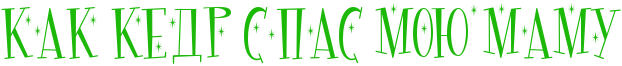 Как сытно теперь нам живётся, друзья!Хватает продуктов и вдоволь питья.И трудно поверить: полвека назадБыл роскошью даже простой шоколад.Тогда моя мама девчушкой былаИ в Томске заснеженном мама жила.Частенько болела, страдая поройХолодной, суровой сибирской зимой.И не было средств у студентов-врачейМалышке помочь беззащитной своей.И страшно подумать, что было б со мной,Коль маму не спас бы наш кедр-герой.За ним в октябре в лес родители шли,Где паданки кучкой лежали в пыли,И зрелые шишки с пахучей смолойОни приносили для мамы домой.И щедро семью одарял великан.Был нужен орешков всего лишь стакан,Чтоб чудо-настойка неделю спустяЖивительной силой питала дитя.Ей так же из хвои кедровой сосныВарили отвар от болезней десны. И с дерева смолку давали жевать,А после несли свою дочку в кровать. Мне эту историю бабушка-врачПоведала тихо. И шишка, как мяч,Ко мне подкатилась, теряя орех,И я разревелся тогда, как на грех. Хочу обратиться к тебе, человек:Ты подвиг Живицы запомни навекИ мудро расходуй природы дары!ОТ КЕДРА СИБИРСКОГО ПРОЧЬ ТОПОРЫ! 